Структурное подразделение «Детский сад № 11 комбинированного вида»МБДОУ «Детский сад «Радуга» комбинированного вида»Рузаевского муниципального районаПроектно-исследовательская  деятельность в старшей группе «Чиполлино»«Книга – лучший друг»Воспитатели: Барышникова Н.А.                                                                                                 Щуренкова О.Е.Рузаевка, 2021г.Вид, тип проекта: краткосрочный(1 месяц), творческо-педагогический, художественно – речевой.Участники проекта: дети старшей группы, воспитатели, родители.Возраст детей: старшая группа (дети 5-6 лет)Актуальность.Не секрет, что интерес к книге, к чтению, вхождение в книжную литературу с каждым годом снижается. Детей все больше интересуют игры на планшетах, компьютерах и телефонах, а также просмотр телевизоров.Воспитание ребенка, прежде всего, начинается в семье. Родители закладывают чувство любви к книге через свое отношение, поведение и действия. В настоящее время мы наблюдаем, что дети очень мало знают о книгах, о писателях. Поэтому перед педагогами стоит важная задача: заполнить пробелы по данной теме, грамотно выстроить работу по приобщению детей к книге.Почему возникла идея проекта «Книга – лучший друг» для детей в старшей группе? Мы обратили внимание на снижение у детей культуры обращения с книгой (часто ее можно было найти на полу, по книгам могли пройтись воспитанники, могли нарисовать в книге или порвать её). Данный проект начался с вопроса детей, во время чтения книги. Лена К. спросила: «Кто делает книги?». Затем последовали предположения детей: что их делает продавец в магазине, художники.Цель проекта: формирование у детей любви к книге через комплексное воздействие и выполнение творческого задания-самодельной книги.Задачи:-  расширять представления об изготовлении книг и профессиях людей;- формировать у детей понимание того, что книга – основной источник знаний;- воспитывать бережное отношение дошкольников к книге и уважение к труду взрослых, обучить правилам обращения с книгой;- поддерживать детскую инициативу, стремление к познавательной деятельности и самостоятельности в реализации творческих замыслов;-   развивать память, речь, внимание, коммуникативные навыки;- привлекать родителей к работе по приобщению дошкольников к художественной литературе.Этапы реализации проекта:1. Погружение в проект, планирование деятельности.В ходе бесед о книгах и наблюдений за отношением детей к книгам, возникла проблема: низкая востребованность к книгам у подрастающего поколения, как основного источника знаний для развития и воспитания.Обоснование проблемы: недостаточное внимание взрослых к книге.Было принято решение создать проект «Книга - лучший друг», в котором дети научатся лучше относится к книгам.2. Осуществление деятельности по решению проблемы.Для достижения поставленных целей и задач проекта проводились следующие мероприятия:- НОД по ознакомлению с окружающим миром «Откуда приходят книги» (дети узнали о происхождении и изготовлении книги).- Дидактическая игра «Кому, что нужно для работы?».- Беседа «Правила работы с книгой».- Выставка «Разнообразный мир книг».- Сюжетно-ролевая игра «Библиотека», «Книжный магазин».- Создание в группе больницы для книг.- Конструирование «Книжки-малышки».- Посещение детской библиотеки.К окончанию проекта «Книга – лучший друг» дети старшей группы узнали:- о разнообразии книг, жанрах произведений;- историю происхождения и изготовления книги;- о профессиях библиотекаря, писателя, художника-иллюстратора;- правила общения с книгой.Дети стали бережнее относиться к книгам (не бросают их на пол, не рвут, аккуратно перелистывают страницы). В непосредственной образовательной деятельности с удовольствием придумывают и рисуют свои книги. Дети чаще стали обращаться к книге за знаниями, рассматривают энциклопедии.«Книжки-малышки»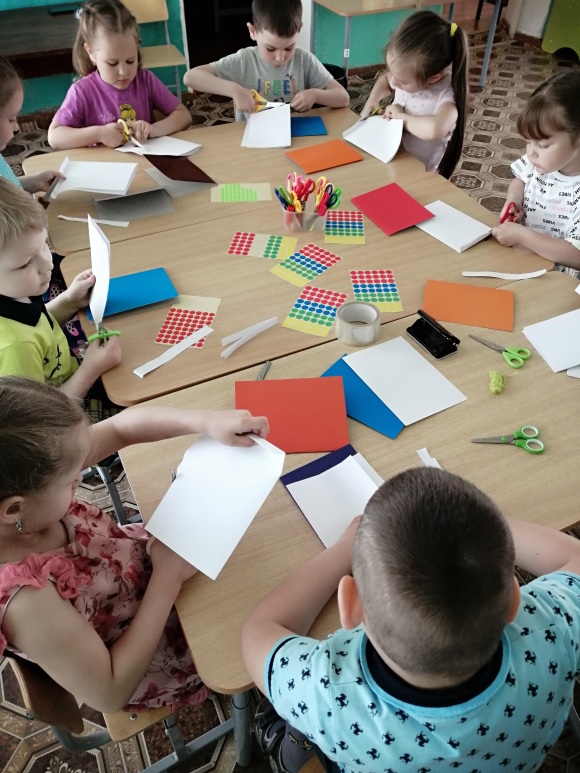 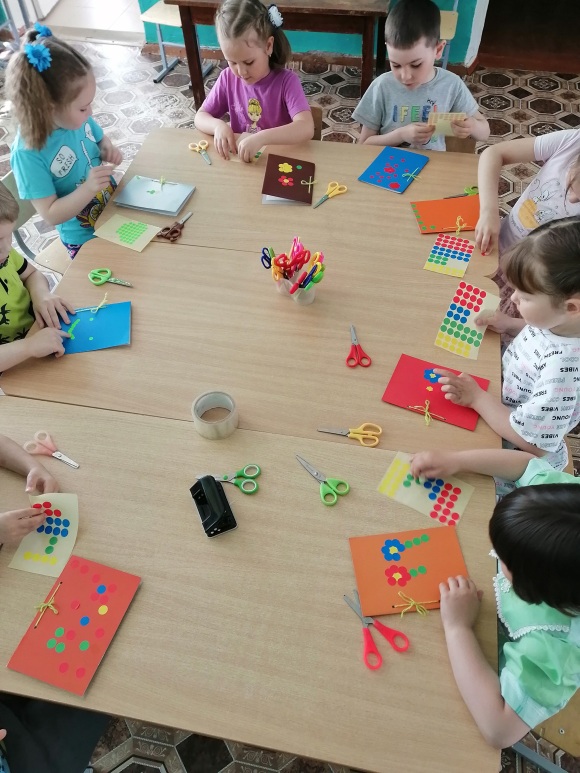 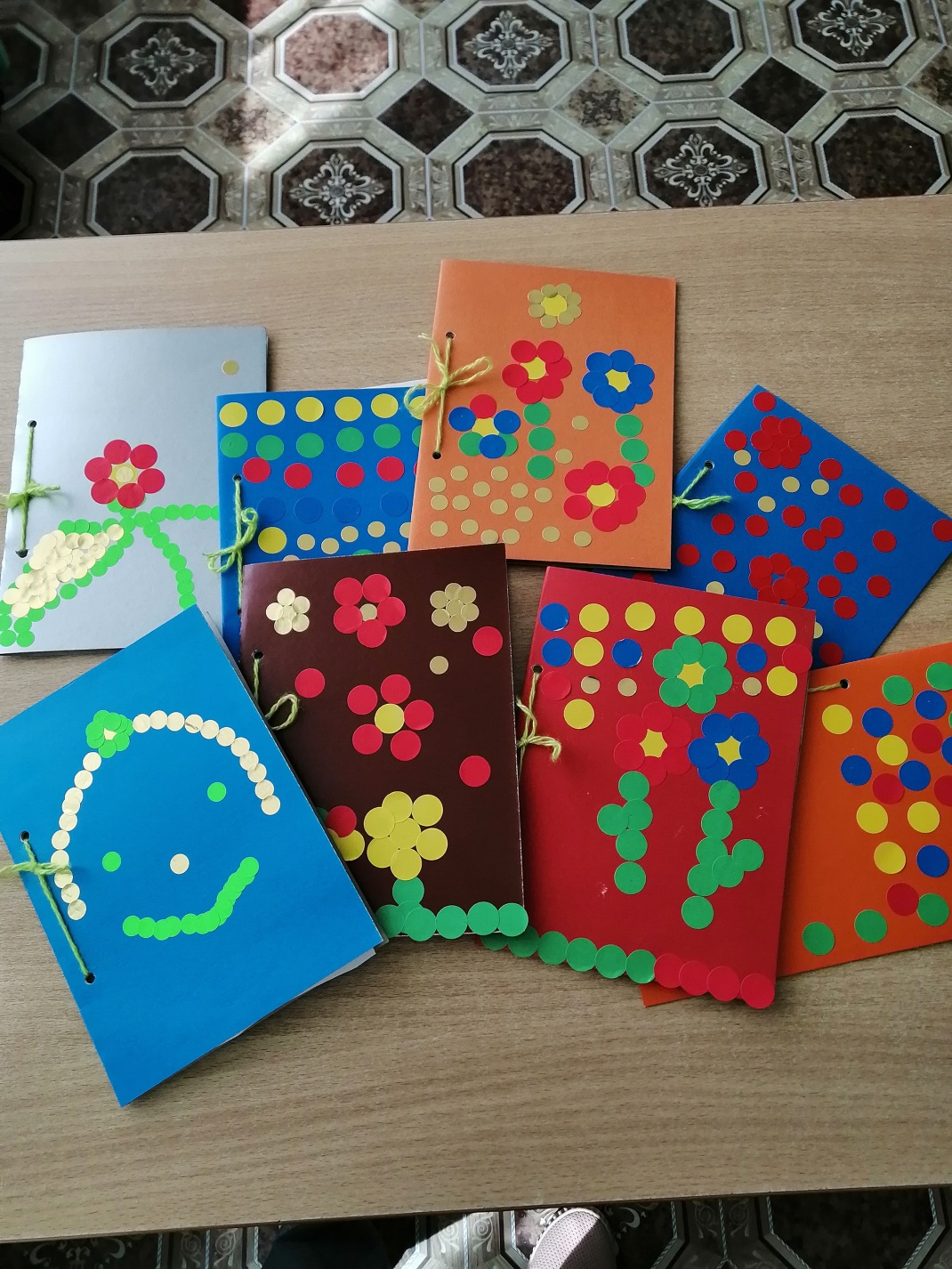 «Ремонт книг»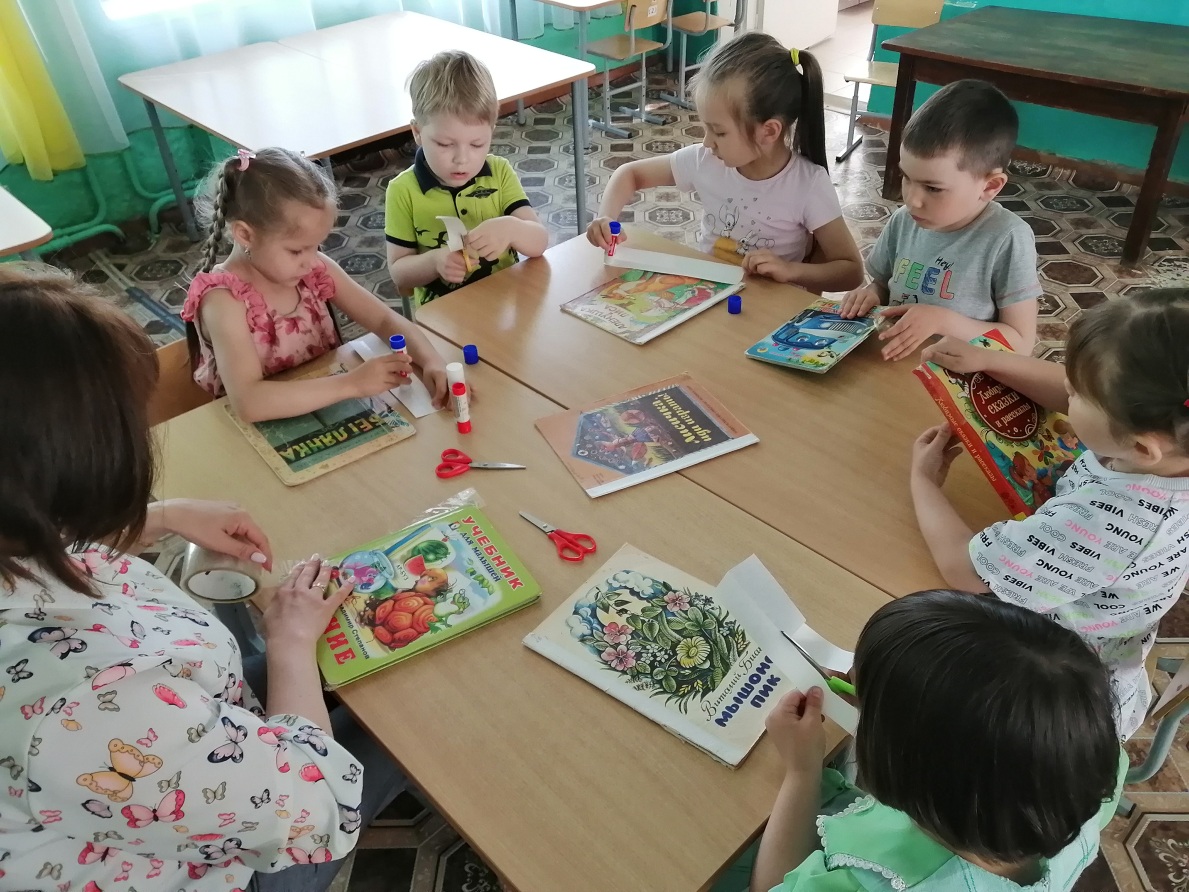 Посещение детской библиотеки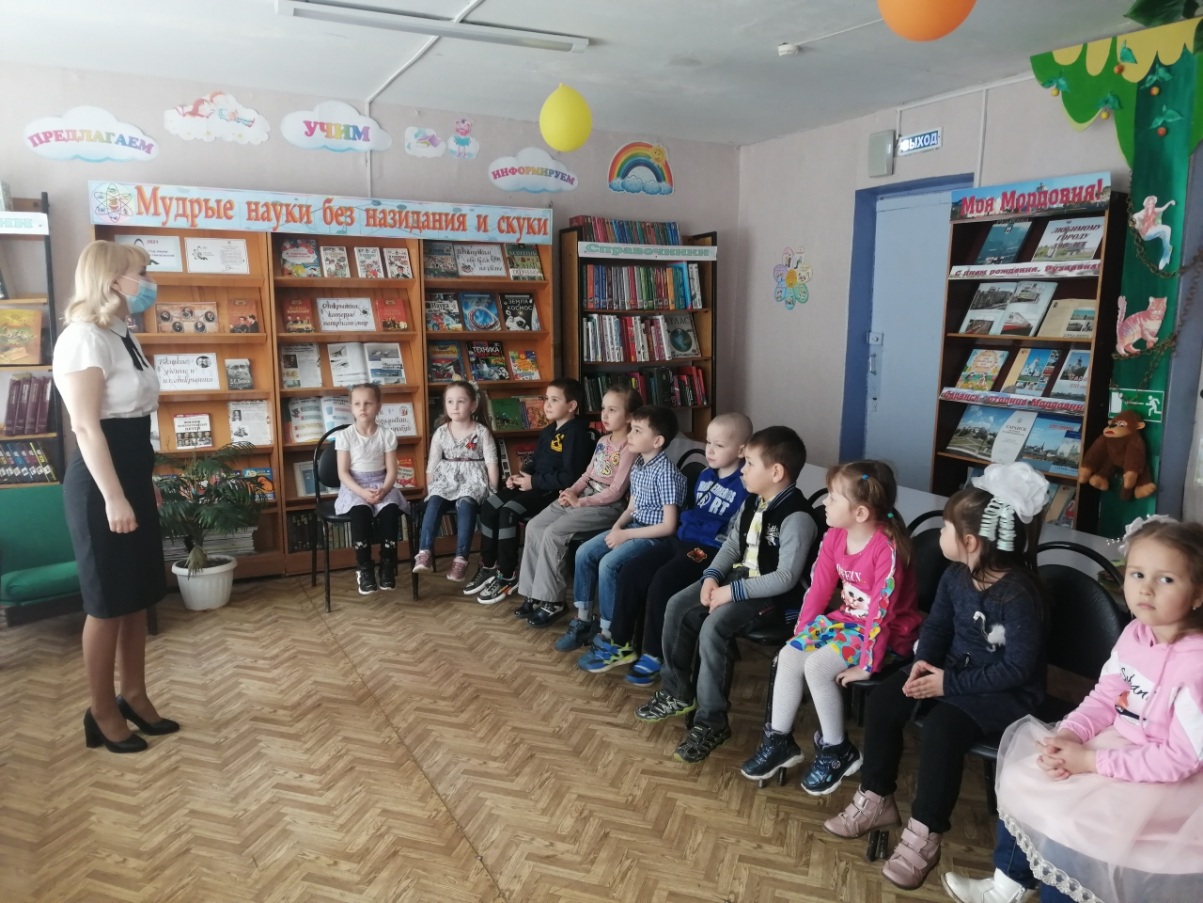 Сюжетно-ролевая игра «Книжный магазин»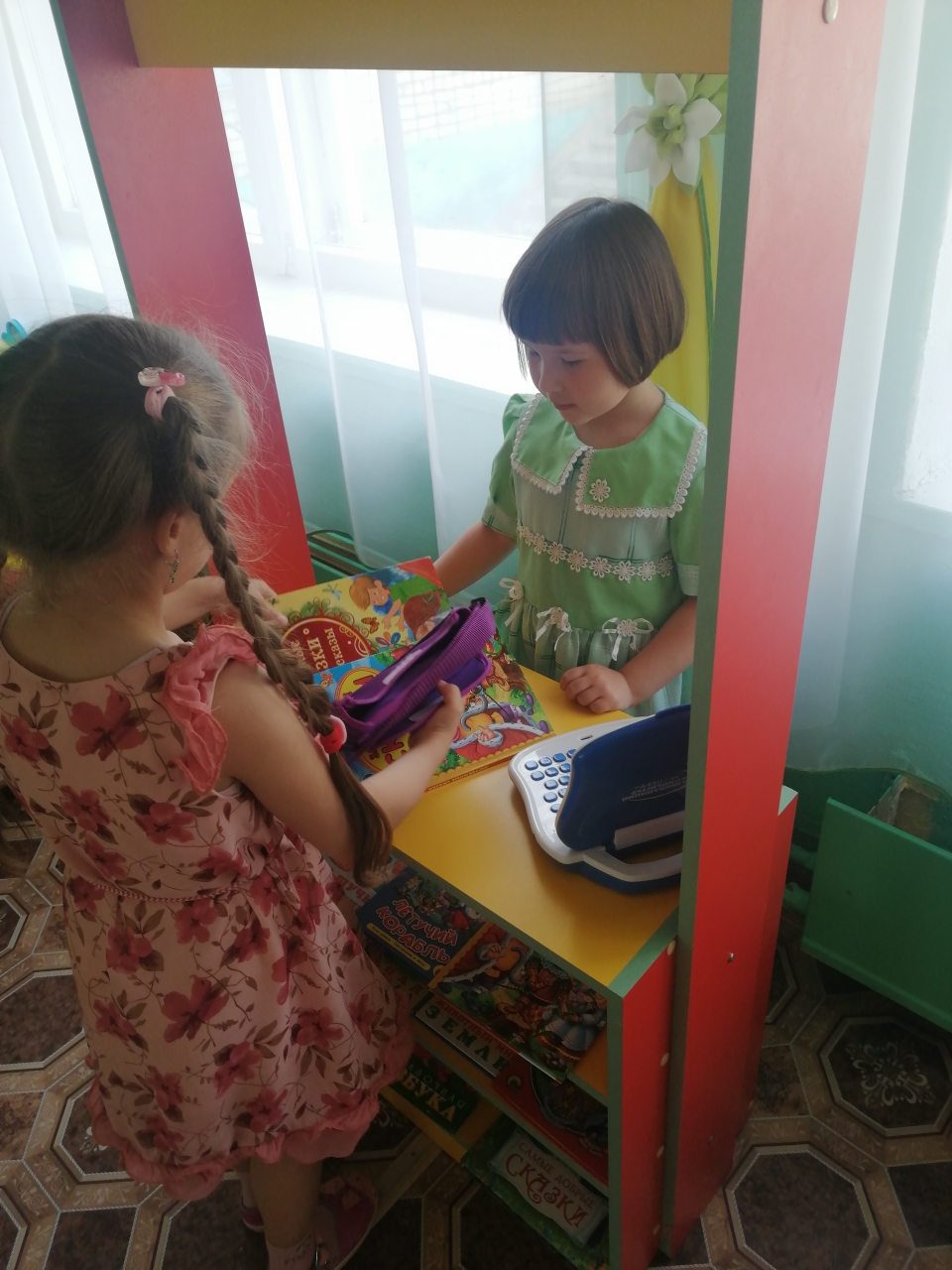 